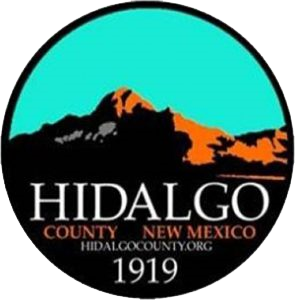 HIDALGO COUNTY COMMISSION REGULAR MEETING AGENDA MAY 10, 2023 at 5:30 PMCOMMISSION CHAMBERS305 PYRAMID STREET LORDSBURG, NEW MEXICO All Members of The Public Will Also be Able to Attend and Listen to the Meeting Via Zoom Live at the Following Link: https://us02web.zoom.us/j/83122011081?pwd=aU5hU2JhUStTbnF2OVNuTktPaUZoUT09CALL MEETING to ORDER and WELCOMEInvocationPledge of AllegianceApproval of AgendaApproval of MinutesRegular Meeting, April 12, 2023Special Meeting, May 3, 2023PUBLIC COMMENTDuring this portion of our meeting, we welcome your suggestions and want to hear your concerns. This is not a question and answer period; speakers will be limited to three (3) minutes. The County Commission is not able to take action on matters discussed during public comment. Speakers are requested to state their name for the record.REPORTS, PRESENTATIONS and GUESTS TeraWatt Infrastructure Presentation- David SchlosbergRecognition of Sheriff’s Office for Receipt of the Excellence in Traffic Safety AwardCommission ReportsRESOLUTIONS and AGREEMENTSConsideration of Resolution 2023-26 Budget Adjustments Consideration of Resolution 2023-27 Transportation Project Fund- Road C-001Consideration of Resolution 2023-28 Transportation Project Fund- Playas Rd. Phase 3Consideration of Resolution 2023-29 Supporting Jennifer Jones’ Call on Governor Lujan Grisham to Deploy the New Mexico National Guard to the Southern BorderConsideration of Resolution 2023-30 Dissolution of Playas Fire DepartmentConsideration of Resolution 2023-31 Proclaiming May as Mental Health Awareness MonthConsideration of License Agreement between U.S. Customs and Border Protection and Hidalgo County NMMISCELLANEOUSConsideration of Letter of Support for TeraWatt Infrastructure Consideration of Animas Park Committee RequestsSUBDIVISIONS/ CLAIM OF SUBDIVISION EXEMPTIONSRescission of Dark Skies Subdivision Approval Ratification of Claim of Exemption for Dark Skies- 5 Year Exemption № 13BUDGET WORKSHOPGeneral FundCounty Extension OfficeNon-Governmental Budget RequestsHMS Senior CenterChamber of CommercePAYROLL & ACCOUNTSApproval of Payroll – April 2023Approval Checks & Registers- April 2023 EXECUTIVE SESSION Pursuant to Section 10-15-1 the following matters may be discussed in closed session: Motion and roll call vote to go into executive session and that, pursuant to New Mexico State Statute Section 10-15-1, only the following matters will be discussed in closed session: Limited Personnel Matters 10-15-1 (H) (2) Pending or Threatened Litigation 10-15-1 (H) (7)      i. Dimas v. BOCC, et al.Real Property 10-15-1 (H) (8) i. 2 Acre Portion of Hidalgo Hope Haven Real Propertyii. Road Forks Property Motion to return to regular session. Motion and roll call vote that matters discussed in closed session were limited to those specified in motion for closure, and that no final action was taken, as per New Mexico Statutes Section §10-15-1.ACTION ITEMS CONTINUEDDirection to Staff Regarding a 2 Acre Portion of Hidalgo Hope Haven Real PropertyDirection to Staff Regarding Road Forks Real PropertyADJOURNIf you are an individual with a disability who is in need of a reader, amplifier, qualified sign language interpreter, or any other form of auxiliary aid or service to attend or participate in the hearing or meeting, please contact County Manager Tisha Green at tisha.green@hidalgocounty.org or (575) 542-9428 least one (1) week prior to the meeting or as soon as possible. Public documents, including the agenda and minutes, can be provided in various accessible formats. Please contact County Manager Tisha Green if a summary or other type of accessible format is needed.Notice: Ministers or laypersons, of any persuasion, are invited to lead the County Commission in an invocation at regular meetings by signing up on a first-come-first-serve basis by contacting County Manager Tisha Green, at 575.542.9428 or tisha.green@hidalgocounty.org.   The County of Hidalgo welcomes any invocation, religious or secular, regardless of the basis of faith, belief or doctrine of practice.  Invocations are limited to 1 minute and non-county personnel are limited to leading 1 invocation per year.  Individuals are not required to participate in the invocation. 